bZ& if=dk uxj fuxe nsgjknwu ekg flrEcj] 2015 LoPN Hkkjr fe'ku ds vUrxZr uxj fuxe nsgjknwu }kjk fd;s tk jgs iz;kl 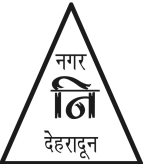 dk;kZy; uxj fuxe nsgjknwunwjHkk"k&0135&2655620] 265352] 2658204 QSDl&0135&2651061osclkbV&www.nagarnigamdehradun.combZ&esy% nagar_nigam2008@yahoo.com,nagarnigam.ddn@gmail.comVksy Ýh ua0 - 1800-180-4153] dUVªksy :e - 1800&180&4206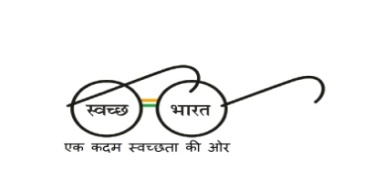 LoPN Hkkjr fe'ku ds vUrxZr vuqeU; ?kVd ds vuqlkj fdz;kfUor rFkk izLrkfor ;kstuk,sa dk fooj.k fuEukuqlkj gSLoPN Hkkjr fe'ku ds vUrxZr vuqeU; ?kVd ds vuqlkj fdz;kfUor rFkk izLrkfor ;kstuk,sa dk fooj.k fuEukuqlkj gS2 vDVwcj ] 2014 ls uxj fuxe nsgjknwu rFkk vU; LVsdgksYMj ds la;qDr iz;kl ls iwjs uxj {ks= esa LoPNrk vfHk;kUk dk 'kqHkkjEHk fd;k x;kA bl vfHk;kUk ds rgr LFkkuh; tu izfrfuf/k;ksa RkFkk uxj fuxe ds ek/;e~ ls okMZ Lrj ij vfHk;kUk pyk;k tkrk jgk gSA  O;fDrxr ?kjsyw 'kkSpky; bl ?kVd ds vUrxZr uxj fuxe nsgjknwu dks 2000 O;fDrxr 'kkSpky; ds vkosnu i= izkIr gqvkA ftues ls 1700 vkosnu i= izkjfEHkd Lrj ij mi;qDr ik;s x;sa gSaA mDr izkIr 1700 vkosnu i=ksa dks LoPN Hkkjr fe'ku dh osclkbV ij lh0,l0lh0 ds ek/;e ls bUVªh dh tkjh gSALoPN Hkkjr fe'ku ds okMZ Lrj ds vf/kdkjh }kjk ,sls ifjokjksa dks fpfUgr fd;k tk jgk gS] tksfd detksj LoPNrk lsok  esa jgus ds fy, etcwj gSa bu ifjokjksa ls yxk&rkj vkosnu i= izkIr gks jgsa gSaA Lkkeqnkf;d 'kkSpky; Ukxj fuxe nsgjknwu }kjk 'kkS;n egkSYyk esa vks0,u0th0lh0 ds fuxfer lkekftd mRrjnkf;Ro fuf/k ls lkeqnkf;d 'kkSpky; fuekZ.k dk;Z xfreku gSaAlkoZtfud 'kkSpky; Ukxj ds fofHkUUk LFkkuksa ij uxj fuxe ds iqjkus o ttZj gkyr ds lkoZtfud 'kkSpky; ds iquZ fuekZ.k gsrq foLr`r dk;Z;ksyuk rS;kj dh tk jgh gSA uxj {ks= ds 25 lkoZtfud 'kkSpky; ;kstuk dk foRr iks"k.k vizoklh Hkkjrh; @ lh0,l0vkj0 ls djus gsrq izLrkfor gSaA 10 eksckby ck;ks MkbtsLVj 'kkSpky; ds fuekZ.k gsrq izLrko 'kgjh fodkl funs'kky; ds ek/;e ls Hkkjr ljdkj dks izsf"kr fd;s x;s gSa RkFkk vks0,u0th0lh0]gMdks o ,e0Mh0Mh0,0 dks Hkh izLrko izsf’kr fd;s x;s gSaA  Ukxj ds eq[; LFkkuksa rFkk cktkjks esa 25 eksckby ck;ks MkbtsLVj 'kkSpky; ih0ih0ih0 eksM ij rS;kj fd;s tkus dh ;kstuk gsA  Lkh0,l0vkj0 en~ ls “kgj esa tu lqfo/kk;sa fodflr djus gsrq dkiksZjsV lsDVj dks izLrko izsf’kr fd;s x;s gSaA uxjh; Bksl vif'k"V izcU/ku LoPN Hkkjr vfHk;ku ds vUrxZr Hkkjr ljdkj }kjk iwoZ esa ts0,u0,u0;w0vkj0,e0 ds vUrxZr Lohd`r ;kstukvksa dks iw.kZ fd;s tkus gsrq dsUnzk'ak dh /kujkf'k Lohd`r fd;s tkus dk fu.kZ; fy;k x;k gS] ftlds dze esa eq[; lfpo] mRrjk[k.M 'kklu dh v/;{krk esa **LoPN Hkkjr fe'ku** dh jkT; Lrjh; lfefr dh cSBd fnukad 10&06&2015 esa ,st.Mk la[;k&05 ds vUrxZr uxj fuxe] nsgjknwu dh ckf/kr ifj;kstukvksa dks iw.kZ djus gsrq #0 4-00 djksM+ dh Lohd`fr dk vuqeksnu iznku fd;k x;kAfnuakd 07&05&2015 dh cSBd esa 'kh'keckMk izlaLdj.k LFky o oSKkfud Hkwfe Hkj.k gsrq uxj fuxe] nsgjknwu }kjk Lohd`r /kujkf”k  #0 1-43 djksM+ ds lkis{k flfoy dk;ksZa gsrq #0 1-25 djksM+ dk izLrko rS;kj fd;k x;k gS] ftlds vUrxZr f”kfoj dk;kZy; gsrq #0 9-92 yk[k] vo”ks’k ckmUMªhokWy ds fuekZ.k gsrq #0 84-00 yk[k] ckjcsM ok;j QsfUlax gsrq #0 12-54 yk[k rFkk nks LFkkuksa ij xsV dk fuekZ.k #0 2-32 yk[k] bl izdkj dqy #0 1-25 yk[k ds dk;Z izLrkfor gSaArRdky mDr dk;ksZa dks lEiUu djk;s tkus gsrq fufonk vkfn dh izfdz;k iw.kZ dj] fuekZ.k dk;Z izkjEHk fd;k tkuk gSA Tku & tkx:drk vfHk;kUk o lwpuk]f'k{kk ,oa lapkj ¼vkbZ0bZ0lh0½LoPN Hkkjr fe'ku ds vUrxZr uxj fuxe ds ek/;e ls fofHkUu voljksa ij tu tk:drk vfHk;ku]lQkbZ vfHk;ku pyk;sa x;s gSaA Ukxj fuxe Lrj ij js[kk foHkkx ds lkFk la;qDr :i ls LoPN Hkkjr fe'ku tu & tkx:drk lIrkg 15 ls 22 tqykbZ] 2015 rd pyk;k x;k gSA ftlds vUrxZr dbZ xfrfof/k;ka lapkfyr dh x;h gSaA bles eq[; xfrfof/k tkx:drk jSyh] Ldwyh cPpksa dss e/; LoPNrk fo’k;d izfr;ksfxrk]uqDdM ukVdksa dk eapu rFkk Nk=&Nk=kvksa dks iqjLdkj forj.kA  lQkbZ gsrq uxj Lrj ij igydwMk izcU/ku gsrq uxj {ks= ds 32 LFkyksa ij ihihih ;kstuk ds ch0vks0Vh0 vk/kkj ij doMZ <yko?kj LFkkfir fd;s tk jgs gSA lQkbZ O;oLFkk dks e/;utj j[krs gq;s 100 Hkwfexr dwMs nku LFkkfir fd;s tkus dh ;kstuk fufonk izfdz;k esa gSA ;g dne uxj dh LoPNrk esa ,d u;k vk;ke gksxkAiSjh&vjcu ,fj;k ds Bksl vif'k’V izcU/ku gsrq uxj fuxe }kjk dk;Z;kstuk rS;kj dh tk jgh gSA 